Algemene OnderwerpsverkenningVertaal je thema / informatievraag groepsbinding, groepsversterking, cohesie vormingVia Synoniemen.net Vertrouwen , durf, respect Wat bij mij opkomt als ik aan teambuilding denk.Buitenactiviteiten, binnen activiteiten, soorten activiteitenJe hebt verschillende soorten activiteiten, zo bedacht ik enkele categorieën. verkennende, vergelijkende zoekopdracht.Geef een beknopt overzicht van je zoekresultaten in tabelvorm. Geef duidelijk aan met welke termen je gezocht hebt.Zoektermen : Soorten activiteiten team building.Site van concrete organisaties (Google), brochure (Google), Wikipedia (Yahoo), Video’s (Google), veel websites (Google & Yahoo)Gewoon deze zoekterm in google en Yahoo intikken. Daarna op google kan je video’s aanklikken. Vertrouwen leidt tot groepsversterking. Pdf documenten (Google), geen video’s (google) , 3 boeken (google), veel video’s (Yahoo), veel websites (google & Yahoo)Gewoon deze zoekterm in google en Yahoo intikken. Daarna op google en Yahoo kan je video’s aanklikken. Cohesie vorming bij activiteiten. Pdf documenten (Google), Video’s maar die hebben niets te maken met dit thema (google en Yahoo), Veel boeken (Google), veel websites (google & yahoo) Gewoon deze zoekterm in google en Yahoo intikken. Daarna op google en Yahoo kan je video’s aanklikken. Durf tijdens teambuilding.2 video’s maar hebben hier niets mee te maken (Yahoo), meerdere video’s (google), veel websites (google & yahoo)Gewoon deze zoekterm in google en Yahoo intikken. Daarna op google en Yahoo kan je video’s aanklikken. Groepsbinding Voorstellen van activiteiten (google), Pinterest dingen (google), ongeveer 386 video resultaten (google), 2 video’s op Yahoo, veel websites (google & yahoo) Gewoon deze zoekterm in google en Yahoo intikken. Daarna op google en Yahoo kan je video’s aanklikken. Rollen teambuilding 594.000 resultaten op Google, 3290 video’s, 882 boeken. 266.000 resultaten op Yahoo, veel video’s (geen aantal), Verkennende zoekopdracht via Limo. Soorten activiteiten team building.4 boeken Vertrouwen leidt tot groepsversterking. Geen resultaten op Limo. Cohesie vorming bij activiteiten 10 boek resultaten op Limo. Durf tijdens teambuilding1 boek resultaat op Limo. Groepsbinding 7 boeken, 2 artikels en 1 eindwerk op Limo. Rollen teambuilding 7 boeken, 1 artikel, 1 eindwerkKwaliteit van je zoekresultatenWebsite ( groepsbinding) : http://www.groepsdynamiek.nl/games.html Currency : Laatste update 2015Reliability : Er is een literatuur lijst.Het is niet partijdig, er wordt in het algemeen uitgelegd. En tips gegeven. Authority Er wordt niet verwezen naar één persoon die dit geschreven heeft. Point of view Om voordelen te tonen dat samenwerking een goed iets is. Ze leggen de voordelen van samenwerkingspelen voor, om mensen ervan te overtuig om hier aan mee te doen. Ze geven ook tips. Iedereen is hier het doelpubliek. Ze zeggen ook duidelijk dat dit niet enkel voor kinderen is maar ook voor volwassenen. Deze site ziet er vertrouwelijk uit. Het is wel al 2 jaar geleden dat er iets is veranderd aan deze site. Je kan ook niet weten wie dit geschreven heeft. Bij de meeste categorieën kan ik wel een antwoord vormen. Website (durf tijdens teambuilding) : https://www.dekunstvananders.nl/teambuilding-samenwerken-vertrouwen/Currency Laatst update 2017Reliability Ik zie geen literatuurlijst Het is persoonlijk verhaal, en ze vertellen via dit het informatie over de durf in een teambuilding. Authority Het is een website die van een organisatie komt ‘ de kunst van anders’ Point of view Het is om weer te geven wat vertrouwen is in een teambuilding. Het doelgroep is zeker volwassen mensen. Het geeft reclame voor hun organisatie vooral. Het is een heel recente website. Er wordt nergens een literatuurlijst vermeld, dus dit kan de betrouwbaarheid schaden. Het wordt via een persoonlijk verhaal een informatieve boodschap overgebracht. Soorten activiteit team building : https://www.teambuildingguide.be/NL/ Currency Laatste update 2017Reliability Ik vind geen literatuurlijst Ze geven een hele lijst met verschillende soorten activiteiten dat je kan doen voor teambuildingAuthority Het is van de organisatie teambuildingguide Point of view Het is om tips te geven welke activiteiten dat je kan doen. Hier is geen bepaald doelgroep te zien. Het is een recente website opnieuw is er hier ook geen literatuurlijst. Het ziet er een vertrouwelijke site uit. Ik denk ook dat je hier niet echt verkeerde informatie kan op vinden. Want het is een site die tips weergeeft om welke opdrachten dat ze zouden moeten doen. Kritische terugblik op je algemene verkenninga. Omschrijf kort hoe het zoekproces is verlopen.Je komt heel veel verschillende resultaten uit. Soms ook resultaten die totaal niets met het onderwerp te maken hebben. Enkel omdat het woord juist 1 keer wordt vermeld in de tekst dan worden deze ook vermeld. b. Zou je andere/extra trefwoorden gebruiken ? Welke ?Ik zou kortere trefwoorden gebruiken, dan gaat het specifieker zoeken. Waarschijnlijk zou ik ook meer het trefwoord studenten gebruiken, omdat ik nu verschillende dingen tegenkom die niets met studenten te maken heeft. c. Welke informatie en welke bronnentypes vond je niet ? Hoe verklaar je dit ?Ik vond het minst video’s en eindwerken. Het is omdat ik te concrete trefwoorden gebruik en zo kunnen ze moeilijk iets vind. Veel video’s hadden ook niet te maken met het onderwerp zelf. d. Heb je nog andere bemerkingen, vaststellingen, voornemens ?het is zeker niet makkelijk om te weten wat echt betrouwbaar is en wat niet. Deze keer zal ik weldegelijk meer controleren of een site betrouwbaar is en misschien rekening houden met de CRAP test. De CRAP test zelf is ook niet echt eenvoudig om mee te werken. Formulering mogelijke informatie- of onderzoeksvraagFormuleer nu zelf een aantal mogelijke (verdere) informatie- of onderzoeksvragen. Na deze globale verkenning en overzicht van aantal resultaten per soort bron : Wat zou je precies willen weten of onderzoeken over jouw thema ?Wat houdt teambuilding in bij studenten? Is vertrouwen belangrijk bij teambuilding? Is teambuilding een goeie manier om een band te vormen? Welke teambuildings opdrachten zijn het best?  De Basistekst Tekst : https://link-springer-com.zuid.vives.ezproxy.kuleuven.be/content/pdf/10.1007%2F978-90-368-0725-8.pdf (pagina 303-311)Bronvermelding. Eigen basistekst volgens de APA-richtlijnenRemmerswaal, J. (2015). Begeleiden van groepen (groepsdynamica in praktijk). Derde druk. Houten: Bohn Stafleu van Loghum. Bronvermelding bis“Men kan in het domein van teambuilding meerdere modellen onderscheiden, op basis van de doelstellingen die nagestreefd worden.” (Remmerswaal, 2015, p.305)“Een oefening is een afgerond geheel, waarbij pas in de nabespreking de link naar de praktijk gelegd wordt.” (Remmerswaal, 2015, p. 308) Context. Deze tekst komt uit het boek begeleiden van groepen. Hij werkte samen met enkele andere mensen met Frank Schalken en Janet Billson. Harry Haakman was de redacteur die het boek kritisch heeft geredigeerd. Erwin Koreman en Ferry Luitwieler hebben het kopij becommentarieerd. Het boek is vooral geschreven voor volwassenen. Want het is veel te ingewikkeld geschreven voor kinderen. De Auteur Deze tekst werd geschreven door Jan Remmerswaal. Hij is een sociaal psycholoog. Zelf heeft hij nog 12 andere boeken geschreven, allemaal gebaseerd op groepen en begeleiding van groepen. Hij is betrokken geweest bij opleidingen en cursussen in het hoger onderwijs als trainer, opleider, docent, etc. Hij runt al jaren een klein reisbureau. Structuur, beschrijf kort hoe de tekst is opgebouwdKent het een duidelijke structuur, is die logisch; of is het één lange doorlopende tekst ?Het kent een structuur en begint met een inleiding. Het wordt in verschillende alinea’s opgedeeld. Dus het is goed overzichtelijk. Zijn er tussentitels ? Er zijn veel tussentitels. Is er enkel tekst of vind je andere zaken terug (welke) ? Het is enkel tekst, geen afbeelding, grafiek,… Hoe worden de referenties / bronvermeldingen opgemaakt respectievelijk in de tekst en in de bronnenlijst (= welk wordt gebruikt; omschrijf kort hoe en waar bronvermeldingen gebeuren en/of vergelijk met APA) ? Op het einde van dit hoofdstuk wordt er een literatuurlijst vermeld, bronnenlijst referenties. Deze staat ook in alfabetische volgorde. Er wordt af en toe gebruik gemaakt van tekst-referenties. Deze tekst-referenties zijn om een quotering van een persoon te vermelden. Ze plaatsen dan dit achter de gequoteerde zin. De familie naam en het jaartal. Wordt er met voet- of eindnoten gewerkt en zo ja, wat staat daar precies in ?Er wordt hier geen gebruik gemaakt van een voet-of eindnoot. Lijsten met die gelijksoortige infoLijst van organisaties/diensten/voorzieningenEr worden hier geen organisaties, diensten of voorzieningen vermeld. 	Lijst van specialisten Lijst met vaktermenLijst met soorten bronnenKatzenbach, J.R. & Smith, D.K. (1993). Echte teams doen hetbeter. Harvard Business Review, 36, 41–52.Koole, E. (1996). Teambuilding. In J. Remmerswaal e.a. (red.), Handboek Werken, leren en leven met groepen (D3100). Houten: Bohn Stafleu van Loghum.Reilly, A.J. & Jones, J.E. (1974). Teambuilding. In J.W. Pfeiffer en J.E. Jones (Eds.), The 1974 annual handbook for group facilitators (pp. 227-237). La Jolla: University Associates.Steyaert, C. & Gerrichhauzen, J. (1993). Teambuilding bij organisatieontwikkeling. In J. Gerrichhauzen (red.), Interventiestrategieën in organisaties (1640.11-26). Heerlen: Open Universiteit Woodcock, M. (1992). De ontwikkeling van teams. In O.A.M.Fisscher, R.H.W. Vinkle & J.S.L. Ykema (red.), Human resource management (II.A.4.3.101-222). Deventer: Kluwer Bedrijfswetenschappen.Beschikking krijgen en meer zoekenDe vindplaats bronnen basistekstAuteur(s) van je basistekstAndere werken Remmerswaal, J. (2012). Persoonsdynamica (Professioneel omgaan met emoties). Houten : Bohn Stafleu Van Loghum.Remmerswaal, J. (1976). Inleiding tot groepsdynamika. 2de druk. Bloemendaal : NelissenRemmerswaal, J. (1982). Groepsdynamika. 3 : groepsontwikkeling. Baarn : NelissenSterauteursKatzenbach, J. (1998). Teams aan de top. Antwerpen : ContactTe vinden in UCLL Leuven en UGent. Katzenbach, J.,& Smith, K. (1997). Het geheim van teams (een organisatie van wereldklasse creëren). Schiedam : Scriptum Te vinden in Vlaams ParlementHet colofon als snelle infoIk heb Koole E. Teambuilding gaan ontlenen. Dit was een onderdeel van iets, dus heb ik de achterflap tekst niet. Wel heb ik een inleiding, ik zal hier mijn vaktermen uithalen. Verder buiten je basistekstBoeken Artikels uit vaktijdschriften EindwerkenOnderzoeksliteratuur Digitale anderstalige bronnen E-artikels uit kranten, week-of maandbladen, magazines.Internet algemeenRemmerswaal, J. (2015). Persoonsdynamica (Professioneel Omgaan Met Emoties). Houten : Bohn Stafleu van Loghum.Remmerswaal, J. (2007). Groepswerk als uitdaging (perspectieven en dynamieken van groepen). Houten : Bohn Stafleu van Loghum.beeldmateriaalTeambuilding studenten : 11 300 resultaten. GoogleGroepsbinding : 303 resultaten  GoogleLeerklimaat studenten : 164 resultaten GoogleContextualiseren Organisaties (hulp- of dienstverlening)ThePco VZWHet is een zeer sombere site, er zit niet veel kleur in. Deze organisatie is bedoelt voor jongeren tot volwassenen. Zij werken aan de hand van psychotherapie, pedagogische counseling, vorming en training, teambuilding en coaching. Hier word er ook rekening houden met het feit dat niet iedereen ander hulp kan betalen. Daarom is deze instantie goedkoper dan de privé instanties. Er word ook uitgelegd wie de oprichters zijn en wat ze gestudeerd hebben. Het zijn enkel deze twee personen die werken voor deze organisatie. Ook vertellen ze dat ze een nieuw samengesteld gezin zijn. Wat waarschijnlijk bedoelt is om de mensen beter kennis met hun te maken maar dat is dan wat minder professioneel. Want je bezoekt hun site om jezelf te helpen en niet om te zien hoe gelukkig een ander persoon is. Ze gebruikten wordpress voor het maken van hun site en dan hebben  ze ook het thema van hun via de website Catch Kathmandu. Beide linken worden vermeld onderaan de site met een hyperlink. Er zijn geen extra documenten met meer informatie, de nodige informatie kun je terug vinden op de site. De site zelf vind ik wel overzichtelijk, je hebt de verschillende optie-knoppen. Ik vind geen auteur van de site zelf, maar ik denk dat de mensen van deze organisatie zelf hebben gezorgd voor de tekst. Het lijkt mij een zeer persoonlijke website, wel professioneel maar persoonlijk. Ze proberen zoveel mogelijk informatie te geven over zichzelf, om de mensen toch een gevoel te geven dat je geen vreemd persoon meer bent. Verder vind je ook de linkdIn pagina van een van de werknemers. Dan krijg je ook een hele lijst met wie ze allemaal samenwerken. Dit toont ook aan dat het een betrouwbare site is, ook het feit dat je het kan terug vinden op de sociale kaart moet wel aantonen dat het een bron is die al vaak werd aangehaald. Ook kan je naar hun Facebook pagina gaan. Ze houden rekening met sociale media, want hier word er tegenwoordig veel gebruik van gemaakt. Via sociale media kan je meer de jongeren gaan bereiken. Het is ook iets dat veel rapper spreid dan een gewone website. 356 woordenJuridische documentenRichtlijn van 30 juni 2016 - Decreet tot organisatie van het alternerend hoger onderwijs. Staatsblad België, Ministerie Franse gemeenschap. Richtlijn van 24 Juni 2016- Decreet houdende de Vlaamse sociale bescherming. Staatsblad België, Vlaams parlement. Richtlijn van 2 april 2004- Decreet betreffende participatie op school en de Vlaamse Onderwijsraad. Staatsblad België, Vlaams parlement. Richtlijn van 16 juni 2006-  Decreet tot instelling van een aantal maatregelen tot herstructurering en flexibilisering van het hoger onderwijs in Vlaanderen. Staatsblad België, Vlaamse overheid. Richtlijn 23 december 2016 - Decreet aangaande de bekrachtiging van de codificatie sommige bepalingen voor het onderwijs. Staatsblad België, Vlaamse overheid. De maatschappelijke context : politiek / beleid / visie / middenveld groeperingenVlaams minister Sven Gatz, hij is bevoegd voor Cultuur, media, jeugd en Brussel. N-VA zet zich in voor het flexibel studeren van de studenten. StatistiekenZelfevaluatieGEVONDEN INFO -ZOEKRESULTATENVond je voldoende informatie ? Welke soorten verliepen vlot en welke minder ? Welke catalogi / zoekmachines / databanken gebruikte je veel of net weinig?Je kwam veel voorstellen tegen van verschillende soorten teambuilding. Veel meer dan dat je theoretische delen tegenkwam. Ik bleef toch vaak vasthangen aan google zelf, omdat ik dit ook gewoon ben. Misschien moet ik eens meer gebruik maken van Yahoo. Deze heb ik minder gebruikt omdat ik dit niet zo eenvoudig vond. Limo heb ik ook veel gebruikt. Welke zoekstrategie neem je zeker mee om later te gebruiken ?Dat je op verschillende plaatsen moet gaan zoeken en niet zomaar bij Google moet houden. Goed concreet zijn ook. Want anders kom je veel dingen uit die niet te maken heeft met je thema. Is de informatie relevant en betrouwbaar ?VERLOOP OPDRACHT - VAARDIGHEDENHoe verliep deze Sadan-opdracht voor je ?Moeizaam. Het is een zeer zware opdracht, ik heb enorm mijn best gedaan om er het beste van te maken. Ik heb deze opdracht heel lang blijven uitstellen, wat ik niet had mogen doen. Thuis ging dit veel beter om te maken, want in de les was ik veel te verstrooid door de mensen die rond me zaten. Vind je dat je nu gerichter en efficiënter naar info op zoek gaat ?Ik denk dat ik nog steeds gewoon Google ga gebruik voor het dagelijks leven. Maar als ik nog een grote opdracht moet maken waar ik veel research voor nodig heb zal ik wel al deze verschillende opties afgaan. Welke vaardigheden moet je zeker nog verder trainen ?Het nog dieper op een onderwerp ingaan. Niet meteen opgeven als ik niet direct iets vind. Niet altijd het eerste de beste nemen die ik vind. Ook moet ik leren om betere zoektermen te gebruiken, want nu was het moeilijk om informatie te vinden. En waar ben je sterk in ?Wat heb je geleerd, wat zal je bijblijven ?Dat er veel verschillende manieren zijn om aan informatie te geraken en dat Google 1 van de vele zoekmachines zijn die bestaan. Dat het ook wel goed is om eens naar de bibliotheek te gaan zoeken. John Gerrichhauzen Hij is directeur van eHRM. 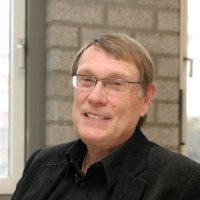 Bron : LinkdInJones John KatzenbachAmerikaanse auteur voor detective romans en thrillers.Bron: autorenfoto, 2014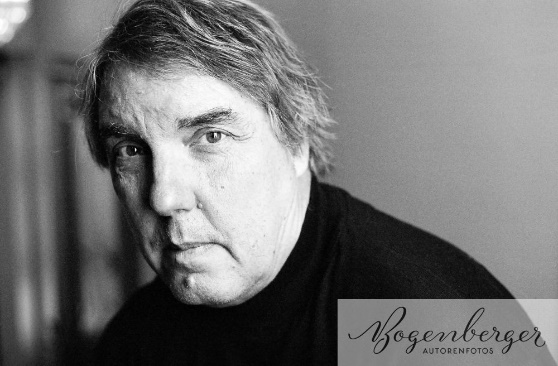 ReilleyDouglas K. SmithHij is een adviseur, leerkracht, historicus, advocaat en uitvinder. /Chris SteyaertHij is een professor. 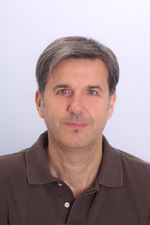 Bron : Prisma, Woodcock M. Centrisme Neiging naar de middelmaat Cohesiever Betere samenhang Facilitator Een facilitator is een persoon die de voorwaarden schept en onderhoudt waaronder zowel collectieve als individuele helings- en veranderingsprocessen op gang kunnen komen.LeerklimaatEen teambuildingstraining beoogt een klimaat waar fouten niet verborgen worden gehouden uit angst represaillemaatregelen, maar waar fouten aanleidingen zijn om bij te leren. OrganogramEen dergelijk schema brengt in kaart uit hoeveel verschillende divisies en afdelingen een organisatie bestaatBronDatabank Harvard Business Review on teams that succeed. Katzenbach, J.R. & Smith, D.K.Is niet beschikbaar in de vives-bibliotheken. Je kan deze wel laten leveren in de campus bibliotheek. Teambuilding Koole E.Beschikbaar in de Vives bibliotheken in het archief The 1974 annual handbook for groupfacilitatorsNiet beschikbaar in de vives bibliotheken.Interventiestrategieënin organisaties Steyaert & Gerrichhauzen. Niet beschikbaar in de vives bibliotheken. Wel Union Catalogue of Belgian Libraries, te vinden in Odisee.De ontwikkeling van teams. In O.A.M.Fisscher, R.H.W.Woodcock M. Niet te vinden in de bibliotheken van vives. Distilleren Verdampen Profitorganisatie Een organisatie waar winst maken een van de belangrijkste doelstellingen zijn LeerklimaatBestaat uit omgevingsfactoren binnen de organisatie die het leerproces zowel kunnen belemmeren of ondersteunen. Groepsinterventie Een interventie is een actieve, bewuste en geplande ingreep in een groep om het functioneren van de groep te verbeterenZoektermAantalBronGroepsinterventie 1Bekker, M (2016). Behandelprotocol voor autonomieversterkende interventie. Houten, : Bohn Stafleu van LoghumCohesie 250Hoijtink, T. (2003). Werken, leren en leven met groepen (Cohesie). Houten : Bohn Stafleu Van LoghumLeerklimaat 32Caminada, G. (2005). Beter buiten spelen: naar een goed speel-leerklimaat op de speelplaats. Baarn : BekadidactZoektermAantalBron Groepsinterventie 10Conijn, B., Van der Zanden, R., & Visscher, R. (2005). Grip op je dip on line: een preventieve groepsinterventie voor jongeren via internet. Geestelijke volksgezondheid, 60, 515-526. Cohesie139Schmeets, J. J. G. (2013). Meer sociale cohesie maar niet gelukkiger : een paradox?. Demos, 29, 5-7.Leerklimaat49With, H. (2017). Veilig leerklimaat. Zorgvisie, 47(8) , 23-23.ZoektermAantalBronCohesie studenten 6De Haes, S.(2013). Groepscohesie, dat plakt!: Een project met middelbare school studenten in Finland.[thesis]. Geel : Thomas More Kempen.Teambuilding 11Rasemont, L.E. (2014). Samen sterk: Hoe kan een nieuw samengesteld team ontwikkelen tot een sterk functionerend team?. [Theses]. Kortrijk : Katholieke Hogeschool VIVES.Samenwerken Studenten14Sfirtsis, N., Nijssen, D. Baeten, K., Kuppens, E., Gilissen, S., & Hermans, R. (2009). Samen met het team op weg naar regels. [Theses]. S.l. : Katholieke Hogeschool Limburg.ZoektermAantal Bron Cohesie39Schuermans, N., Oosterlynck, S., & Vandenabeele, J. (2015). Voorbij sociale cohesie: solidariteit in superdiversiteit. Garant.  Teambuilding 1Cranshoff, R. (1998). Teambuilding [Cassette]. Diegem : Ced-Samsom.Verbintenis 26Willems, K. (2011). Waarom de uitvoering van een natuurlijke verbintenis toch een schenking kan zijn. Intersentia. ZoektermAantalBronZoektermAantalBronTeambuilding studenten9Legreve, D. (20 september, 2017). Teambuilden moet band tussen studenten sterker maken. Het Laatste Nieuws. Geraadpleegd via academic.gopress.beGroepsdruk181(12 december, 2017). Jongeren zoeken graag de grens van het gevaar op. Het nieuwsblad. Geraadpleegd via academic.gopress.beOmgaan met elkaar2107Brinckman. P. (16 december 2017). Zes stoptekens voor een beter onderwijs. De tijd. Geraadpleegd via academic.gopress.be